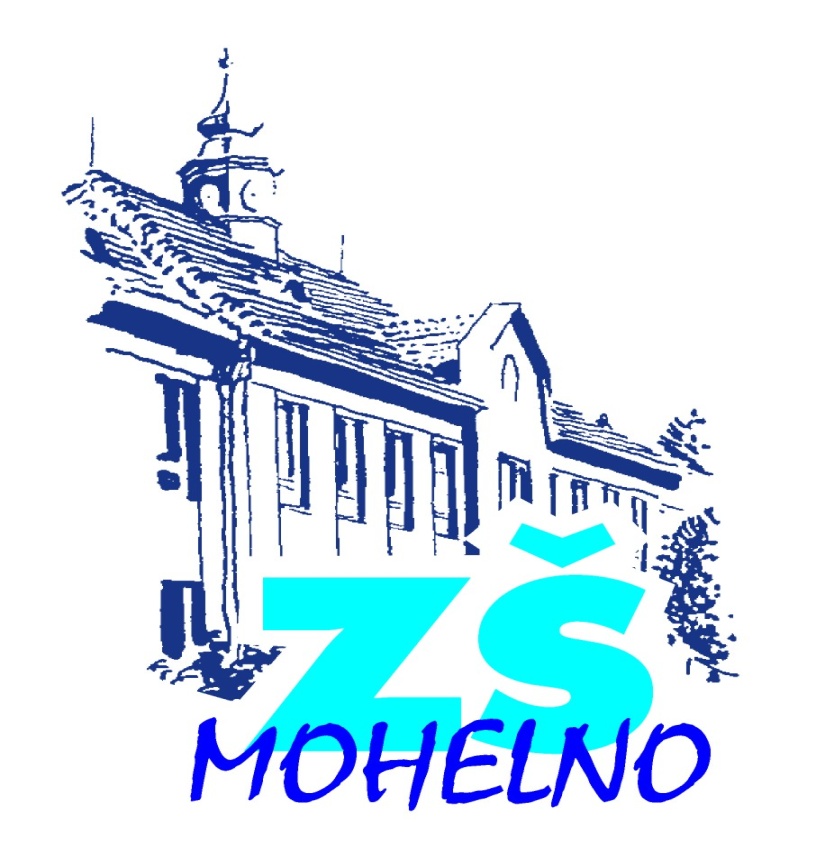 PREVENTIVNÍPROGRAM2020- 2021Preventivní programŠkola:		Základní škola Mohelno, okres Třebíč                                67575 Mohelno 232Úvod - Zaměření preventivního programuPreventivní program je zaměřen na všechny žáky 1. - 9. ročníku základní školy.U pedagogů je další vzdělávání zaměřeno na celý tým.I v letošním školním roce zůstává základním principem preventivní strategie na naší škole osvojování základních kompetencí v oblasti zdravého životního stylu a prevence a rozvoj dovedností a kompetencí, které vedou u dětí a mládeže k odmítání všech druhů sebedestruktivního chování, projevů agresivity a porušování zákona. Preventivní program 
v této podobě je výsledkem upravování, zkoušení a zdaleka se nedá považovat za ukončený nebo definitivní. Každý další školní rok přináší nové podněty a nápady a na základě zkušeností hledáme pokud možno efektivní cesty vedoucí ke zkvalitnění vlivu na naše žáky.Za velmi důležitou oblast je považováno prohlubování komunikačních dovedností mezi učitelem, rodiči a žákem, posilování sebevědomí, sebeúcty, vzájemné úcty, řešení konfliktů, překonávání překážek, boj proti nudě, což je smysluplné využívání volného času.Všechny cesty, které formují psychicky a fyzicky zdravou osobnost a vedou dítě      
 k odmítavému postoji, je třeba zkusit a teprve čas ukáže, jaké přinesou změny.Preventivní program (PP) byl vypracován  v souladu s Metodickým doporučením k primární prevenci rizikového chování u dětí a mládeže (č.j. 21291/2010-28) a s Metodickým pokynem ministryně školství, mládeže a tělovýchovy  k prevenci a řešení šikany ve školách a školských zařízeních (č.j. MSMT-21149/2016).Oblasti, které jsou rozpracovány v souladu s metodickým doporučením a jsou součástí tohoto preventivního programu jako samostatné přílohy:Návykové látky, Alkohol – příloha 6Šikana a Kyberšikana – příloha 7Tabák – příloha 8Syndrom CAN - příloha 10Hazardní hraní – příloha 11Odkazy na ostatní metodická doporučení (Homofobie, extremismus, rasismus, vandalismus, záškoláctví, krádeže, netolismus, krizové situace spojené s násilím, sebepoškozování, nová náboženská hnutí, příslušnost k subkulturám, domácí násilí, poruchy autistického spektra) jsou uvedeny v příloze 3.Cílem preventivního působení na děti a mládež je: zdravý životní stylrodina a vztahy v nípravidla slušného chováníosobní bezpečísexuální výchovaprevence zneužívání návykových látekgamblingšikana, kyberšikanastalking2. Charakteristika školyMěstys Mohelno se nachází v kraji Vysočina, žije v něm 1350 obyvatel. Do školy však dojíždí i žáci z okolních obcí – Hartvíkovice, Kladeruby nad Oslavou, Popůvky, Kramolín, Senorady, Lhánice a Třesov. Svou velikostí nepatří mezi nejohroženější lokality z hlediska výskytu sociálně patologických jevů, ovšem svou geografickou polohou již nyní vykazuje určité známky zasažení mladé populace z hlediska rizikového chování a rizikových faktorů, jako je konzumace alkoholu, kouření.Základní školu v Mohelně navštěvují žáci z Mohelna a okolních obcí, děti jsou rozděleny do 
9 tříd a dvou budov – první a druhý stupeň. Ředitelem školy je Mgr. Vladimír Horký, který je i výchovným poradcem. Školním metodikem prevence je Mgr. Jana Piálková. Ve škole je celkem zaměstnáno 31 pedagogických a nepedagogických pracovníků.Ve školním roce 2020/2021 pokračuje výuka podle vlastního Školního vzdělávacího programu STEP - „Škola společné tvořivé efektivní práce“ a dle Školního vzdělávacího programu školní družiny.3. Rizikové chovánídrogové závislosti, alkoholismus a kouřeníkriminalita a delikvencevirtuální drogy – netolismus, televize, video, mobilní telefon, zábava na internetu –kyberšikana, chatování, sociální sítě, facebook, skype, sexting, kyberstalking, kybergrooming atd.patologické hráčství (gambling)záškoláctvíšikanování vandalismusxenofobie, rasismus, intolerance, antisemitismusagresivita, brutalita, vulgaritastalking4. Cíle prevence rizikového chováníDlouhodobé cíle Naším cílem je vést žáky ke zdravému sebevědomí, správnému sebehodnocení, stanovení si reálných cílů v životě, k poznání sebe sama, k zvládání stresů, k dovednostem řešit své problémy bez pomoci léků a jiných návykových látek, apod. K tomuto cíli využíváme různých metod aktivního sociálního učení, individuálního přístupu k žákům:formování postoje našich žáků k návykovým látkám, přeslazeným  a energetickým nápojům, rozpouštědlům předcházení možnému experimentování s drogou, snížení tolerantního postoje žáků 
k marihuaně budování v žácích správný postoj ke svému tělesnému i duševnímu zdraví Krátkodobé cíle Cílem našeho programu je pozitivní změna klimatu ve škole, minimalizace kázeňských problémů žáků, projevů šikany, počtu kouřících žáků a žáků zneužívajících další návykové látky, zlepšení motivace žáků i pedagogů a pozitivní změny ve vztazích učitel – žák, žák – žák, učitel – učitel. Důraz je položen na informovanost žáků především v hodinách ČaJS  na prvním stupni a 
v hodinách výchovy ke zdraví, výchovy k občanství, chemie a přírodopisu na druhém stupni. Dále se zaměřuje na širokou nabídku volnočasových aktivit na naší škole. Cílem je také motivovat učitele k aktivnímu zapojení se do realizace programu ve svých hodinách i na neformální bázi při komunikaci se žáky, ke spolupráci s kolegy a k vzájemné informovanosti o chování žáků.Dalším velmi důležitým momentem je budování zdravého klimatu nejen ve škole, ale především v každé třídě, což je v kompetenci každého třídního učitele. Také se budeme snažit motivovat rodiče ke spolupráci v rámci minimálního programu. Pedagogičtí i nepedagogičtí pracovníci rozvíjejí přátelské vztahy ve škole. Za velmi důležité považujeme působení pedagogů na klima třídy – přátelství, pomoc, respekt, zodpovědnost. 
Při všech aktivitách školy působíme na vytváření kladných vztahů mezi žáky a mezi ostatními pracovníky školy.V letošním školním roce (stejně jako i v minulých létech) se zaměříme hlavně na prevenci projevů vulgarity, která v posledních letech nabývá na intenzitě na základních školách nejen 
u hochů, ale bohužel i u dívek, dále na prevenci záškoláctví, kde se podepisují někteří rodiče na omlouvání žáků, bez závažných důvodů. Zaměříme se i na zneužívání návykových látek (cigarety, alkohol). Důležitou součástí našeho preventivního programu je prevence šikany a kyberšikany. Pedagogičtí pracovníci budou školním metodikem prevence seznámeni se signály šikanování. Zároveň budou poučeni o rozdílech mezi šikanováním a škádlením.Třídní učitelé budou pečlivě sledovat vztahy ve třídě a budou se podílet na vytváření a udržování pozitivních vztahů mezi spolužáky. Na začátku školního roku budou žáci poučeni 
o tom, co je a co není šikana a na koho se obrátit pro pomoc. V předmětech Člověk a jeho svět, Výchova k občanství, Výchova ke zdraví, Informační a komunikační technologie budou zařazeny prvky týkající se šikany a kyberšikany, učitelé mohou využít internetové stránky, kde jsou uvedeny příklady a jejich možná řešení.Akce pořádané školou (exkurze, LVK, výlety, vycházky, kroužky) pomáhají budovat zdravé vztahy mezi žáky ve třídě i mezi žáky v celé škole. Naše škola umožňuje členům pedagogického sboru další vzdělávání v oblasti prevence. V obou sborovnách je uloženo Metodické doporučení k primární prevenci rizikového chování u dětí a mládeže (č.j. 21291/2010-28) a Metodický pokyn ministryně školství, mládeže a tělovýchovy  k prevenci a řešení šikany ve školách a školských zařízeních (č.j. MSMT-21149/2016) v elektronické podobě. Učitelé v případě potřeby mohou toho doporučení využít, k nalezení možných řešení a postupů.V naší škole jsme se zatím nesetkali se závažnými formami šikany a kyberšikany, ale i přes to v přílohách našeho preventivního programu citujeme z Metodického doporučení k primární prevenci rizikového chování u dětí a mládeže (č.j. 21291/2010-28) a Metodického pokynu ministryně školství, mládeže a tělovýchovy  k prevenci a řešení šikany ve školách a školských zařízeních (č.j. MSMT-21149/2016). Abychom mohli náš preventivní program realizovat, je v první řadě potřeba udržovat přátelské vztahy s rodiči. Našim cílem je ještě úžeji spolupracovat s rodičovskou veřejností, a tím zvýšit vzájemnou důvěru mezi školou a rodinou. Preventivní program mají rodiče žáků školy (i žáci školy) k dispozici na našich webových stránkách.V rámci prevence negativních sociálních jevů naše škola:je v kontaktu OSPOD odborem při MěÚ Náměšť nad Oslavoupravidelně informuje rodičovskou i širší veřejnost o svých záměrech a výsledcích své činnosti především prostřednictvím třídních schůzek a www. stránekkomunikuje se zájmovými a sportovními organizacemi, policií o konkrétních otázkách výchovy a prevence kriminality (sociálně-patologických jevů) nebo podpoře těchto preventivních aktivitje v kontaktu se zdravotnickými zařízeními, kulturně výchovnými institucemije ve spojení s pedagogicko-psychologickou poradnoumá svého školního metodika prevence a výchovného poradceumožňuje členům pedagogického sboru další vzdělávání a přispívá k jejich informovanosti o aktuálních otázkách z oblasti prevence rizikového chování (účast na seminářích)využívá vhodných forem k řešení případů nežádoucích jevů dbá o pěstování dobrých pracovních vztahů mezi všemi zaměstnanci školyklade důraz na vytváření přiměřených vztahů mezi učiteli a žákyzařazuje do výuky příslušných předmětů a jiných činností žáků také prvky z oblasti etické a právní výchovyusiluje o dobré vztahy žáků mezi sebousnaží se eliminovat agresivitu mezi žáky a vulgární vyjadřovánísnaží se o vytváření podmínek pro zájmovou činnost podle aktuálního zájmu žáků přímo na školevytváří podmínky k vlastním spontánním aktivitám žáků (př. zvelebování prostor třídy, školy a jejího okolí, organizace soutěží, her, atd.)umožňuje efektivní činnost školní družiny5. Realizace PPNa realizaci PP se podílí vedení školy, školní metodik prevence, výchovný poradce, třídní učitelé a ostatní pedagogičtí pracovníci školy. V případě potřeby okresní metodik prevence, příslušný odbor KÚ, dětský lékař, pracovník pedagogicko-psychologické poradny a Policie ČR, klub Zámek Třebíč, Občanské sdružení Střed. Všichni pedagogičtí pracovníci školy dbají o rozvoj žáků, podporují jejich sebevědomí, schopnost vytvářet přátelské vazby, nenásilné zvládání konfliktů. Učitelé všech předmětů využívají témat v osnovách a seznamují děti s dalšími informacemi z oblasti zdravého životního stylu, prevence závislostí a sociálně patologických jevů. Podle možností zařazují do výuky různé formy a metody práce, k práci využívají DVD, které jsou součástí školní knihovny a další on-line materiály. S problematikou již výše uvedených témat - zdravý životní stylrodina a vztahy v nípravidla slušného chováníosobní bezpečísexuální výchovaprevence zneužívání návykových látekšikana, kyberšikana, stalkinghrubost, vulgarita, agrese, jsou žáci seznamování přiměřenou formou k jejich věkovým kategoriím ve vyučovacích hodinách i na mimoškolních akcích.K dosažení cílů PP přispívají i následující opatření:pedagogický dozor nad žáky je zajištěn během všech přestávek a před vyučováním v prostorách školy a v době obědů v jídelně, při všech akcích organizovaných 
a spoluorganizovaných školou v areálu školy i mimo ni (prevence šikany a užívání návykových látek)v případě potřeby, mají žáci možnost svěřit se se svými problémy třídním učitelům, jednotlivým vyučujícím, výchovnému poradci, školnímu metodikovi prevence, vedení školy nebo využít schránku důvěry umístěnou na podestě schodiště v budově 2. stupně školyna nástěnce u ředitelny jsou umístěny informace o důležitých telefonních číslech (Linky důvěry, Krizového centra), další informace jsou u pracovny přírodopisu a na nástěnkách budovy I. stupnějednotliví třídní učitelé průběžně sledují vztahy v třídních kolektivech v případě potřeby spolupracují s výchovným poradcem, školním metodikem prevence, popř. pracovníkem z pedagogicko-psychologické poradnyjsou průběžně sledovány často se opakující krátkodobé absence žáků (prevence záškoláctví) a při zjištění případů následuje spolupráce s rodiči těchto žáků, případně jednání s dalšími institucemiprevence sociálně patologických jevů je součástí školního řádu. Dojde-li k porušení ustanovení školního řádu, týkajícího se držení, distribuce a užívání návykových látek 
a dalších patologických jevů v prostorách školy a při akcích organizovaných školou mimo školní areál, bude toto klasifikováno za závažné porušení školního řádu a bude řešeno dle odpovídajících ustanovení školního řádu průběžně jsou sledovány i další sociálně patologické jevy - vandalismus, brutalita, rasismus, gambling, kyberšikana-  pedagogové  mají možnost zapůjčit si propagační materiály a metodické pomůcky 
      u školního metodika prevence, u příslušných pedagogických pracovníků a ve školní    
      knihovněžáci mají možnost navštěvovat školní knihovnuve škole se věnuje pozornost práci se žáky se speciálními vzdělávacími potřebamiučitelé nabízejí všem rodičům možnost individuálních konzultacírodiče mají možnost navštívit výuku v ukázkových hodinách, pro rodiče bez ohlášení 
a v jiných termínech po dohodě s vyučujícím, a tak poznávat prostředí školyzástupci jednotlivých tříd 1. a 2. stupně pracují v Celoškolském žákovském parlamentu (zapojují se do činnosti, práce a organizace školy a rozvíjí se tak jejich zodpovědnost 
za vzájemné soužití ve škole)žáci mají možnost využívat schránku důvěryV průběhu školního roku budou plněny následující úkoly:1)	Účast školního metodika prevence Mgr. Jany Piálkové a dalších pedagogických pracovníků na odborných seminářích, kurzech a dalším vzdělávání. Následné předávání informací ostatním pracovníkům.Spolupráce školního metodika prevence s výchovným poradcem, třídními učiteli a ostatními pracovníky školy.Poskytování informací učitelům a osvětová činnost zaměřená na rodiče.Bude věnována zvýšená pozornost žákům s problémovým chováním.Bude věnována zvýšená pozornost jevům, které mohou signalizovat počínající zneužívání návykových látek nebo výskyt jiných sociálně patologických jevů.Bude využívána nabídka zájmových kroužků organizovaných školou, DDM  v Náměšti nad Oslavou a Ivančicích a dalšími kompetentními složkami pro volnočasové aktivity žáků.Budou podporovány projekty, které motivují žáky ke vhodnému využívání volného času (např. projekty environmentální výchovy, projekt Ekoškola, sběr papíru, sběr víček pro rodinu Řezáčových, atd).Vedením školy budou řešeny případné problémy a náměty, které vyplynou při pravidelných schůzkách Celoškolského žákovského parlamentu.Školní metodik prevence a výchovný poradce poskytnou pomoc při řešení problémů žáků.Žáci budou podle možností navštěvovat filmová a divadelní představení, koncerty, besedy apod.Žáci se budou i nadále zúčastňovat výtvarných, sportovních, dopravních, vědomostních a dalších soutěží.Žáci se zapojí do následujících akcí - plavání, lyžování, karneval, ples atd.6. Primární prevence v jednotlivých ročnícíchI. stupeňPrimární prevenci na prvním stupni má na starosti třídní učitel. S jednotlivými tématy se děti setkávají především v předmětu Člověk a jeho svět. Při výuce lze využít různých metod, např. výklad, předávání informací, samostatnou práci, skupinovou práci, projektové vyučování, dramatickou výchovu nebo využít materiály školy z oblasti primární prevence.Zaměření na mladší školní věk- 	navozování příznivého psychosociálního klimatu ve třídě- 	osvojování a upevňování základních návyků v rámci - hygiena, životospráva, sdělení základních informací z oblasti prevence experimentování s alkoholem a cigaretami- 	zvyšování zdravého sebevědomí- 	nácvik sebeúcty, vzájemné úcty a důvěry- 	všestranný rozvoj osobnosti žáka- soustředěnost na včasné diagnostikování soc.- patologických problémů v třídních 
  	kolektivech- 	důraz na spolupráci s rodiči- 	nabídka volnočasových aktivit - 	ekologická výchova- 	návštěvy filmových a divadelních představení, koncertů, besed apod. - 	účast v soutěžích výtvarných, sportovních, zdravotnických, dopravních atd. jako 
v předchozích letech1. třídaosobní bezpečízákladní zásady mezilidské komunikacevztahy v dětském kolektivuzákladní hygienické návykyvyužití volného časurodina, jako bezpečné místo2. třídalidské tělozdraví a jeho ochranazacházení s lékyrežim dnevztahy mezi lidmichování v krizových situacích3. třídapojmy z oblasti prevence, sexuální výchovy a drogové závislostizdraví a jeho ochranalidé kolem nás, multikulturní výchovavyužívání volného časuochrana proti obtěžování cizí osobou4. třídalidské tělo, odlišnost mezi pohlavímiživotospráva a důsledky nevhodných návykůvyužívání volného časupojmy drogová závislost a sexuální výchovavztahy v dětském kolektivu5. třídadomov, rodina, důvěra, vztahyléčivé a návykové látkyvztahy v dětském kolektivukomunikacedrogy a jejich vliv na organizmusnebezpečí při komunikaci s cizími osobamisexuální chování, zneužíváníkrizová centraKompetence na konci 1. stupněPo pěti letech by děti měly umětdefinovat rodinu jako zázemí a útočištězvládat rozdíly v komunikaci s dětmi a dospělýmimít základní sociální dovednostiumět se chránit před cizími lidmimít základní zdravotní návykyumět si správně zorganizovat svůj volný časznát následky užívání návykových látekumět odmítatII. stupeňPráce na druhém stupni je velmi náročná na koordinaci v jednotlivých předmětech, tak aby byla probrána všechna témata, ale nedocházelo k jejich překrývání a přesycení žáků informacemi. 
S tématy z oblasti prevence se pracuje v předmětech Výchova k občanství, Výchova ke zdraví, Přírodopis, Chemie, Dějepis, Český jazyk a literatura, Tělesná výchova, Hudební výchova, Výtvarná výchova, Člověk a svět práce, atd. K práci s tématy lze využít metod výkladu, samostatné práce, práce s médii, projektového vyučování, skupinové práce, hraní rolí, práce s materiálem, besed a přednášek.Zaměření na starší školní věk - 	výchova k odpovědnosti za zdraví své i ostatních – vytváření eticky hodnotných postojů 
a způsobů chování-	stanovení pravidel soužití ve třídě- 	zaměření pozornosti na projekty prevence drogových závislostí, konzumace alkoholu, vandalismu, rasismu, násilí, vulgarismu, sexuálního zneužívání apod.- 	věnovat nadále zvýšenou pozornost prevenci kouření - osvěta v rámci hodin - Výchovy k občanství, Výchovy ke zdraví, třídnických hodin- 	dovednost volby správné životosprávy - poruchy příjmu potravy – mentální anorexie 
a bulimie- 	zvyšování příznivého klimatu v třídních kolektivech formou organizování výletů, exkurzí, lyžařského výcvikového kurzu- 	široká nabídka volnočasových aktivit - 	účast v literárních, vzdělávacích, sportovních a jiných soutěžích- 	ekologická výchova, mezinárodní projekt Ekoškola, (sběr PET víček, papíru, použitého oleje, léčivých bylin apod.)- 	včleňování výchovy ke zdravému životnímu stylu a oblastí preventivní výchovy do výuky  
    	jednotlivých předmětů 6. třídavzájemné poznávání žáků mezi sebouzačlenění nových žáků do kolektivuvhodná náplň volného času, zdravý životní stylprevence, problémy šikanyochrana zdravírodina a její funkce pro zdravý rozvoj jedinceosobní bezpečí, způsob chování v krizových situacíchzpůsoby odmítání7. třídakomunikace mezi lidmimezilidské vztahypéče o zdraví, život s handicapemvztahy mezi dívkami a chlapcidrogy a jejich dělení, účinky, prevenceučení se zvládat neúspěch, vyrovnat se s ním8. třídaupevnění vztahů v kolektivufyziologie, působení drog na oběhový, nervový a dechový systém tělesné, duševní asociální změny u závislého člověkarozvoj sebepoznání a sebepojetí, schopnost přijímat svobodná a zodpovědná rozhodnutířešení problémů, chování v krizových situacích, konfliktyagresivita, šikana, různé formy násilísexuální výchova, odlišnosti, deviacedrogová závislost, kontaktní centravolba povolání - program na ÚP Třebíč9. třídatřídnické hodiny – volba povolání sebevědomí, sebepojetí, rozvoj osobnostizdravé sexuální chovánívolba životního partnerasociální výchova, vztah k jiným kulturám, národnostemkomunikaceprávní odpovědnost, trestní normyrodina - potřeby dítěte, týrání, zneužíváníochrana člověka za mimořádných okolnostízdravá výživatělesná a duševní hygienaprevence zneužívání návykových látekKompetence na konci 2. stupněŽáci by před opuštěním ZŠ měli znát a umět:pojmenovat základní návykové látkyznát jejich účinky na lidský organizmusorientovat se v problematice závislostiznát základní právní normyvědět, kde jsou kontaktní místa pro danou problematikuposilovat své sebevědomísprávně se rozhodovat, odmítatzaujímat zdravé životní postojeorientovat se v problematice sexuální výchovybránit se různým formám násilí, vědět, kde hledat pomoczvládat základní sociální dovednosti7. Úkoly pedagogických pracovníkůVedení školy  spolupracovat s rodiči a institucemi, které se podílejí na preventivních aktivitáchv rámci možností usilovat o zajištění finančních prostředků určených na aktivity ve spolupráci s třídními učiteli, školním metodikem prevence a výchovným poradcem řešit přestupky proti školnímu řádu, které souvisí se sociálně - patologickými jevyzajišťovat ve spolupráci se ŠMP informovanost a vzdělávání pedagogických  pracovníků v oblasti prevence sociálně patologických jevů-  	zajistí, aby žáci i pedagogičtí pracovníci byli seznámeni s negativními důsledky šikanování, a to jak pro jeho oběti a pachatele, tak i pro celý třídní (školní) kolektiv- 	zajistí finanční prostředky pro doplňování školní knihovny o literaturu z oblasti problematiky násilného chování a šikanování-   	zajistí v souladu s pracovním řádem dohled pedagogických pracovníků nad žáky zejména       ve škole před vyučováním, o přestávkách mezi vyučovacími hodinami, mezi dopoledním a odpoledním vyučováním, podle potřeby při přecházení žáků mezi budovami školy, 
do zařízení školního stravování, do školní družiny a na vytipovaných či možných rizikových místech v prostorách a areálu školy. Úkolem školního metodika prevence je:spolupracovat s vedením školy při plnění jeho úkolůposkytovat vyučujícím a žákům odbornou pomoc a raduzajišťovat a zprostředkovávat potřebnou literaturu, propagační, audiovizuální materiálkoordinovat postup při zjištění sociálně patologických jevů a jejich řešeníinformovat vedení školy a pedagogický sbor a rodičovskou veřejnost o nových poznatcích a zkušenostech z oblasti protidrogové prevenceúčastnit se školení a seminářů s preventivní tématikoukontrolovat dokumentaci třídních učitelů a hospitační činnostvést evidenci základních právních předpisů a norem, metodických pokynů a dalších důležitých materiálůtvorba a zpracování minimálního preventivního programu na daný školní rok - 
ve spolupráci s výchovným poradcemzhodnocení a vyhodnocení minimálního preventivního programu po ukončení daného školního roku - ve spolupráci s výchovným poradcem a vedením školy.Úkoly výchovného poradce:zejména spolupracovat s rodiči (zákonnými zástupci), se školským poradenským zařízením a dalšími kompetentními institucemi při řešení problémů, které souvisí se sociálně patologickými jevyúčastnit se školení a seminářů s preventivní tématikouspolu se školním metodikem prevence působit jako styčný pracovník mezi žáky a učiteli, spolupracovat s vedením školy, metodikem prevence, vyučujícími, rodiči a ostatními institucemi, být styčným pracovníkem pro žáky školy, poskytovat jim prvotní poradenské službypodílet se na tvorbě příslušné dokumentace uvedené v úkolech u školního metodika prevence.Třídní učitel -  	spolupracuje se školním metodikem prevence na zachycování varovných signálů, 
na pedagogické diagnostice vztahů ve třídě-   	motivuje k vytvoření vnitřních pravidel třídy, která jsou v souladu se školním řádem 
a dbá na jejich důsledné dodržování (vytváření pozitivního sociálního klimatu ve třídě);   podporuje rozvoj pozitivních sociálních interakcí mezi žáky třídy-  	zprostředkovává komunikaci s ostatními členy pedagogického sboru a spolupracuje se zákonnými zástupci žáků třídy-  	získává a udržuje si přehled o osobnostních zvláštnostech žáků třídy a o jejich rodinném zázemíVšichni pedagogičtí pracovnícineustále aktualizují své poznatky a informace z oblasti drogových závislostí a návykových látekv rámci DVPP se účastní akcí zaměřených na problematiku prevence sociálně-patologických jevů v rámci možností svého vyučovacího předmětu řeší problematiku alkoholu, cigaret,  ostatních návykových látek, šikanování, kriminality, záškoláctví a dalších sociálně-patologických jevův rámci možností svého předmětu zavádějí do vyučování prvky etické a právní výchovy, výchovy ke zdravému životnímu stylukladou důraz na lidská a občanská práva a povinnosti, úctu k lidskému životu, tolerancipůsobí na žáky vlastním příklademneopomíjí příznaky a projevy společensky nežádoucích jevůspolupodílí se na řešení výše zmíněných problémů s vedením školy, školním metodikem prevence, výchovným poradcem a příslušnými institucemi. 8. Formy práceAktuální problémy v oblasti prevence jsou konzultovány s třídními učiteli a ti pak dodržují stanovené kroky nebo spolu se ŠMP naplánují jinou formu práce se žáky.Formy práce se žákyKolektiv třídy:a) přímá – preventivní práce:realizace témat v rámci vyučovacích předmětůupevňování kolektivu v jednotlivých třídách pomocí různých společenských akcí během školního roku – preventivní besedy, hry, osobní prožitky, výletyúčast kolektivu třídy na humanitárních akcích a veřejných sbírkách    b) přímá – poradenská práce:pomoc při řešení problémů v kolektivu tříd (spolupráce s třídními učiteli a dalšími pedagogickými i nepedagogickými pracovníky)pomoc při analýze příčin špatného klimatu ve třídě (spolupráce s třídními učiteli)    c) nepřímá – preventivní i poradenská:nástěnky – prezentace preventivních písemných materiálůschránky důvěry – dotazy, přání, připomínky a návrhy žáků, zákonných zástupců a pracovníků školy (vyhodnocování a řešení)spolupráce s výchovným poradcem a vedením školyIndividuální konzultace:      a) preventivní:žáci s výchovnými problémy (nepravidelná docházka do školy)       b) poradenská:žáci, kteří pociťují výchovný problém a mají zájem o konzultaci nebo o pomocžáci, kteří jsou doporučeni vyučujícími, výchovným poradcem nebo rodiči 9. Informační zdroje      Žákům i jejich rodičům jsou poskytovány všechny potřebné informace týkající se preventivního působení: v 1. patře 2. stupně -  nástěnka (informace, důležitá telefonní čísla)na nástěnce v budově I. stupnětřídní schůzkywww stránky školyschránka důvěryvideotéka, literaturaindividuální pohovory 10. Během školního roku budou realizovány následující akce:Celoroční akcesběry: PET víček, šípků, pomerančové kůry, papíru, hluchavky, použitého olejetřídění odpaduprogram Ekoškola – pokračování po již získaném mezinárodním titulu Eco-Schools matematické soutěžeolympiádyPravidelně konané akce:exkurze žáků 6. - 9. třídy – viz příloha 1úklid Mohelenské hadcové stepipodzimní výstava Veletrh vzdělávání Didacta Třebíčvýroba podzimních vazebMikuláš – celá školasetkání rodičů a žáků 9. tříd se zástupci středních školvýroba vánočních vazeb pro sponzory a partnery školy a pro klienty DPS v Mohelněvánoční zpívání pro klienty DPS v Mohelnězpívání u vánočního stromusběr PET víček – charitativní akcelyžařský výcvikový kurz v Jeseníkáchpříprava školního plesu příprava dětského karnevaluškolení žáků 8. tříd – 1. pomoc do škol ve spolupráci s HZS a ZZS Náměšť nad Oslavounávštěva Úřadu práce v Třebíčiprojekt Den Země barevný týdenČistá Vysočinaprojektový den Ochrana člověka za mimořádných událostí - cvičný požární poplach spojený s nácvikem evakuacesportovní dendopravní soutěž pro I. a II. stupeň-     projektové dny na I. stupni-     projektové dny na II. stupnipříprava a realizace velikonoční výstavy společná vyučovací hodina s rodiči v 1. tříděLabyrint – spolupráce s DDM v Náměšti nad Oslavouzápis do 1. třídy lyžařské jednodenní zájezdy – Šacberk -     loučení s páťákyloučení s deváťáky na obecním úřaduOlympiády a soutěžePythagoriádamatematická olympiádaPřírodovědný klokanSportovní devítkachemická olympiádaMatematický oříšekzeměpisná olympiádafyzikální olympiádaolympiáda v Nj, Čj, AJ, výtvarné soutěžesportovní soutěže:florbal – přebor školyMc Donalds cuppřebor ve skoku vysokémdopravní soutěžmikulášský a vánoční turnaj ve florbalu pro I. stupeňflorbalový turnaj v Rouchovanech - II. stupeňturnaj v přehazovanésportovní olympiáda – spolupráce se ZŠ Dukovany a Hartvíkovicebasketbalový turnajfotbalový turnajmalá kopaná – přebor školOlympijský vícebojDalší plánované akcetřídní schůzky -  chování a prospěch žákůschůze Školského spolkutestování SCIO, CERMAT, NIQES, DIAGNOSTIKA, KALIBRO – dle nabídkykulturní akce – divadlo, kino, přednášky, koncertyškolní výletyDROGY TROCHU JINAK – využití internetového portálu ve vyučováníSedmikvítek  – OkříškySvětýlková cestaletní branné cvičeníKroužky ve školním roce 	 Z důvodu špatné epidemiologické situace a z nařízení vydaného MŠMT v letošním školním roce nejsou prozatím kroužky realizovány.V Mohelně  4. 9. 2020				Mgr. Jana Piálková			Mgr. Vladimír Horký			        školní metodik prevence                        výchovný poradcePříloha č. 1 Plán exkurzí - Základní škola MohelnoPlán exkurzí bude dle potřeby a možností v průběhu roku upraven nebo doplněn.Pozn.: Z důvodu snížení počtu žáků je plán dvouletý až čtyřletý.Zpracovala:   Mgr. Jana PiálkováPříloha č. 2Legislativa vztahující se k činnosti metodika prevence na školáchŠkolský zákon 561/2004 Sb. ve znění pozdějších předpisůZákon č. 563/2004 Sb. Zákon o pedagogických pracovnících a o změněněkterých zákonůZákon č. 359/1999 Sb. Zákon o sociálně-právní ochraně dětíZákon 110/2019 Sb., o zpracování osobních údajůZákon č. 40/2009 Sb. Zákon trestní zákoníkZákon č. 65/2017 Sb. Zákon o ochraně zdraví před škodlivými účinkynávykových látekVyhláška č. 72/2005 Sb. Vyhláška o poskytování poradenských služeb veškolách a školských poradenských zařízeníchVyhláška č. 27/2016 Sb. Vyhláška o vzdělávání žáků se speciálnímivzdělávacími potřebami a žáků nadanýchVyhláška č. 15/2005 Sb., Vyhláška, kterou se stanoví náležitostidlouhodobých záměrů, výročních zpráv a vlastního hodnocení školyNárodní strategie ministerstevStrategie prevence kriminality 2016–2020 (definovaná ve víceletýchcyklech Usnesením vlády ČR)Národní strategie primární prevence rizikového chování dětí a mládežena období 2019–2021 (Usnesení Vlády ČR ze dne 18. 3. 2019, č. 190)Konkrétní postupy a doporučení ohledně prevence a řešení výskytu rizikovéhochování obsahují tato metodická doporučení a pokyny MŠMT:Metodický pokyn MŠMT k prevenci a řešení šikany ve školácha školských zařízeních (č.j. MSMT-21149/2016)Metodické doporučení k primární prevenci rizikového chování u dětía mládeže (č.j. MSMT-21291/2010-28).V roce 2017 došlo k aktualizaci několika příloh tohoto doporučení,konkrétně přílohy č. 7 – Kyberšikana, přílohy č. 10 – Vandalismusa přílohy č. 11 – Záškoláctví.Metodický pokyn k jednotnému postupu při uvolňování a omlouvánížáků z vyučování, prevenci a postihu záškoláctví (č.j.: 10 194/2002-14)Metodické doporučení pro práci s Individuálním výchovným programem(IVýP) v rámci řešení rizikového chování žáků čj. MSMT – 43301/2013platnost/12/2013Metodický pokyn k zajištění bezpečnosti a ochrany zdraví dětí a žákůa studentů ve školách a školských zařízeních zřizovaných MŠMT (Čj.: 37014/2005-25)Spolupráce předškolních zařízení, škol a školských zařízení s Policií ČRpři prevenci a při vyšetřování kriminality dětí a mládeže a kriminality nadětech a mládeži páchané (Čj.: 25 884/2003-24)Metodický pokyn MŠMT ČR k výchově proti projevům rasismu,xenofobie a intolerance (Čj.: 14 423/99-22) Elektronické informační zdrojewww.drogovaporadna.czwww.ippp.czwww.poradenskecentrum.czwww.prevcentrum.czwww.zivot-bez-zavislosti.czwww.kurakovaplice.czwww.drogy-info.czwww.mvcr.cz/policie/prezentacewww.sananim.czwww.drogy-info.czwww.extc.czwww.sikana.orgwww.aids-pomoc.czwww.dropin.czwww.teenchallenge.czwww.linkabezpeci.czwww.svp-domino.czwebové stránky NÚKIB (odkaz https://www.nukib.cz/cs/vzdelavani/galerie-vzdelavacich-materialu/)Linky důvěrywww.linkyduvery.cz – přehled a stručná charakteristika všech registrovaných linek důvěry  www.stred.info/linka-duvery - Linka důvěry Střed, o.s. – Třebíč  -  telefon: 775 223 311,    568 443 311 Internetové stránky, které jsou informačními zdroji v oblasti prevence rizikového chováníwww.icm.cz-Informační centrum pro mládežwww.cpiv.cz-Centrum podpory inkluzivního vzděláváníwww.cevap.cz –Centrum etické výchovy a prevence SPJwww.fakta.cz-Vzdělávání pracovníků ve školství a vsociální oblastiwww.adiktologie.cz-Centrum adiktologiewww.ippp.cz-Institut pedagogicko-psychologického poradenství vČRwww.p-centrum.cz -Služby z oblastí prevence, péče o rodinu s dětmi, poradenství, léčby a doléčování závislostí www.nidm.cz -Národní institut dětí a mládežewww.prevence-info.cz –Prevence rizikového chováníwww.odyssea.cz –Vzdělávací programy pro učitele a žákywww.aids-hiv.cz –Stránky boje proti AIDS vČRwww.zachranny-kruh.cz –Vzdělávací materiály, vzdělávací akcePříloha č. 3Důležité kontakty: Mgr. Sedlářová Smrčková – okresní metodik prevence PPP Třebíč; etoped; sedlarova@pppaspcvysocina.cz,  telefon: 568 845 815, PPP Třebíč, Vltavínská 1346Mgr. Petr Horký -  krajský školský koordinátor, Krajský úřad – Odbor školství, mládeže a sportu, Věžní 28, 586 01 JihlavaSdružení Střed z.ú., Klub mládeže Hájek, Třebíč – tel. 775 725 660; Středisko výchovné péče – tel: 775725667; Linka důvěry STŘED; mob: 775 22 33 11; pevná: 568 44 33 11Oblastní charita Třebíč; Leopolda Pokorného 58/15, Třebíč, 674 01; tel.: 568 408 470, 568 408 471, 736 529 300; trebic@trebic.charita.czMěstský úřad Třebíč, Masarykovo nám. 116/6Vedoucí oddělení SPOD JUDr. Svatava Lampířová, 568 805 249, 602 228 145, e-mail: s.lampirova@trebic.czVedoucí oddělení sociální kurately pro děti a mládež Mgr. Zdeněk Smola, 568 805 233, 730 805 596, e-mail: z.smola@trebic.czKoordinátorka Klubu Naděje a asistentka v rodinách Mgr. Iveta Nedvědická, 568 805 265, 725 503 281, e-mail: i.nedvedicka@trebic.czMěstský úřad Náměšť n. Oslavou; Masarykovo nám. 104Odbor sociálních věcí a zdravotnictví – OSPOD; tel.: 568 619 176, paní Koblížková, paní TejkalováPolicie ČR, OŘ Třebíč, preventivně informační skupina, pan R.Novotný – tel. 974 277 202Bc. Lucie Šerková; Městská policie Třebíč; manažerka prevence kriminality a protidrogová koordinátorka; tisková mluvčí; tel.: 568 896 387; gsm: 606 610 070; e-mail: l.serkova@trebic.czMUDr. Mgr. Ivona Svrčková,  pedopsychiatr; Vltavínská 1346, 67401, Třebíč, Horka-Domky; tel.: 568 808 379Krizové centrum psychiatrické kliniky FN Brno- non stop krizové centrum, Sýpka 25, Brno tel..: 532232078Příloha č. 4Při selhání preventivních opatření školy1. V případě podezření na zneužívání návykových látek:- provést diskrétní šetření a pohovor se žákem2. Při důvodném podezření:- okamžité kontaktování rodičů eventuálně zákonných zástupců žáka- při negativní a nespolupracující reakci rodiny uvědomit OSPOD3. Při průkazném zjištění zneužívání návykových látek ve škole nebo v případě, že žák je  
     prokazatelně ovlivněn drogou (i alkoholem) v době vyučování, ředitel školy nebo  
     pracovník školy pověřený dle pokynu ministra:- kontaktuje zdravotnické zařízení a zároveň uvědomí rodiče, popř. zákonné zástupce- uvědomí ŠÚ4. V případě dealerství nebo podezření na porušení § 217 trestního zákon (ohrožení  
     mravní výchovy dítěte) nebo zanedbání povinné péče:- uvědomí OSPOD- oznámí věc Policii ČR5. Pro vyšetřování šikany lze doporučit strategii prováděnou v těchto pěti krocích:- rozhovor s těmi, kteří na šikanování upozornili a s oběťmi- nalezení vhodných svědků- individuální, případně konfrontační rozhovory se svědky (nikoli však konfrontace 
   obětí a agresorů)- zajištění ochrany obětem- rozhovor s agresory, případně konfrontace mezi nimiPříloha č. 5Seznam sítí organizací a odborných zařízení, na které je možné se obracet v indikovaných případechO. s. STŘED- sociálně aktivizační služba zaměřená na posílení rodičovských kompetencí a dovedností,posílení samostatného rozhodování, přebírání zodpovědnosti za své jednání a rozhodování, podpora sebedůvěry a sebevědomí, začlenění do sociálního prostředíMládežnická 229, 67401 Třebíčtel.: 568 843 732www.stred.info/csOblastní charita Třebíč- nezisková církevní organizace, působí v sociální, zdravotní a humanitární oblasti. L. Pokorného 15, Třebíč 674 01tel.: 568 821 290, 568 408 470, 736 529 300http://trebic.charita.cz/Klub Naděje (MěÚ Třebíč)- zařízení sociálně-výchovné činnosti pro děti vedené v evidenci OSPOD MěÚ Třebíč vevěku do 13 rokůMasarykovo náměstí 116/6, 67401 Třebíčtel.: 568 805 249Centrum NOE Třebíč-víceúčelové regionální zařízení pro problematiku drog -nízkoprahové zařízení pracující se skupinou rizikových uživatelů drog, jejich rodiči Hybešova 10, 67401 Třebíčtel.: 568840 688www.kcentrumnoe.cz/czeLinka důvěry STŘED-telefonická krizová pomoc, poskytování poradenství a krizové intervence, tj. okamžitá pomoc v krizové situaci volajícího-provozní doba denně 9:00 -21:00 včetně víkendů a svátkůtel.: 568 44 33 11, 775 22 33 11Pedagogicko-psychologická poradna Třebíč-nabízí pomoc při výchově předškolních dětí -pomoc při potížích s učením (zjišťování příčin neprospěchu, diagnostika předpokladů dítěte pro vzdělávání, předcházení a náprava vývojových poruch učení, kursy motorických a grafomotorických cvičení, rozvíjení pozornosti, profesní orientace), -pomoc při zvládání výchovných obtíží doma i ve škole Vltavínská 1346, Třebíčtel.: 568848 815        www.ppptrebic.czInformační centrum pro mládež Třebíč-bezplatné poskytování informací v těchto oblastech: -vzdělávání v ČR a v zahraničí, práce v ČR a v zahraničí, cestování v ČR a v zahraničí, volný čas, zdraví, ekologie, sociálně patologické jevy, sociální skupiny a hnutí, mládež a EU-slevové karty mládeže, přihlášky na SŠ, VOŠ a VŠ včetně poradenství, nabídky akcí a aktivit pro děti a mládež, besedy, přednášky, workshopy, školeníHasskova 67/9, Třebíčtel.: 777324 131www.icmtrebic.czPMS Třebíč -probační a mediační služba usiluje o zprostředkování účinného a společensky prospěšného řešení konfliktů spojených s trestnou činností a současně organizuje a zajišťuje efektivní a důstojný výkon alternativních trestů a opatření s důrazem na zájmy poškozených, ochranu komunity a prevenci kriminalityOkresní soud, Bráfova 502/57, Třebíčtel. 568842502, 731 692746Městská policie TřebíčBedřicha Václavka 59/11, 674 01 Třebíčtel.: 568896 383www.policietrebic.unas.czTřídaPředmětExkurze, akceTermín konáníVyučující6.-9. tř.D, Vo, JčPamátník Bible Kralickézáří, říjenBo, Ma7. tř.PřAV ČR – pracoviště StudenecbřezenPi7., 8. tř.ČaSP, Fy,Ze, ChESKO-T – třídění odpadů Třebíč, skládka PetrůvkyříjenFo, Pi9. tř.ČaSP, PřKavyl, užití strojů při zpracování dřeva, Mohelnoříjen, listopadDi9. tř.ČaSP, FyLIMID – pohled do výroby Horácké kovodružstvo, Mohelnobřezen listopadFo, Di8. tř.Fy, ChLihovar MohelnoledenprosinecFo,9. tř.Fy, ČaSP,InfInformační centrum JE Dukovany, Vodní dílo DalešicedubenFo, Ma, 6., 7., tř.8., 9.Fy, Z, D, PřHvězdárna a planetárium Brno nebo Anthropos Brnoúnor,březen(říjen)Pi,  O, Fo8. tř.D, ČaSPÚřad práce v Třebíči,bazilika, židovská čtvrť nebo Cesty časem, TřebíčdubenHor8., 9. tř.Ch, Z, Př,Bioplynová elektrárna v Mohelněduben, květenO, Fo, Pi8. – 9.Př, Z, FPraha – Národní a Technické muzeumbřezen - květenPi, O, Fo8.-9.D, Čj, Př, Z, VoPraha historickázáří - říjenPi, Fr, O